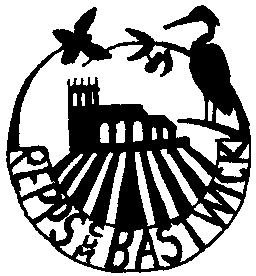   REPPS with BASTWICK PARISH COUNCIL27th April 2021To All Councillors: Your attendance is required at the Annual General Meeting of the Parish Council to be held on Tuesday 4th May 2021 online via Zoom, commencing at 8 pm.https://us02web.zoom.us/j/81652841283?pwd=ZFNSLytWczFmYkZoVFJJNE14d2FPZz09 Meeting ID: 816 5284 1283Passcode: 455718Signed,Claudia DicksonClerk to the CouncilAGENDAElection of Chair and Vice-ChairDeclarations of Acceptance of OfficeElection of Responsible Financial OfficerReview of Registers of InterestApologies for absence                  Declarations of interest in items on the agenda and requests for dispensationsApproval of Minutes of the meeting held on 6th April 2021 Matters arising (for information only)Annual ResolutionsAnnual Risk AssessmentPolicy Review - Standing Orders, Equality and Diversity Policy, Financial Regulations, Schedule of AssetsTo appoint a member of the Council to undertake periodic review of the administration and accounting proceduresTo consider an Insurance provider for 2021/22Borough and County Councillor reports, and Police reportCorrespondence receivedTo consider a response to the Government consultation on remote meetingsTo consider plans for returning to face to face meetingsParish clerk’s report - update on highways and other issuesFinancial and administration matters, including:To receive the Income and Expenditure reportInvoices to approve for paymentTo note the Internal Audit reportApproval of the Governance Statement of the Annual ReturnApproval of the Accounting Statements of the Annual Return Pugg Street Staithe - an update on repair and registryPlanning matters - to consider applications receivedNorfolk County Council notification of the dedication of a new footpathAllotments - to report updates and issuesMatters for reporting or future agendaPublic participationDate and time of the next meetingThe next scheduled meeting is on 1st June 2021 commencing at 8 pm.  This, and the venue, will be confirmed nearer the time.